FALL PROTECTIONSAFETY PROGRAMTABLE OF CONTENTS
Purpose & PolicyFall Protection Program ResponsibilitiesDefinitionsWork that Requires Fall ProtectionTypes of Fall Protection SystemsControlled Access ZonesExcavationsProtection from Falling ObjectsInspection, Maintenance, and StorageRescue PlansTrainingResponding to an EmergencyIncident InvestigationChanges and Review PurposeThe objective of this Fall Protection Program is to ensure that employees are protected from the hazards of working at heights. This program outlines the requirements for assessment and mitigation of fall hazards.  PolicyIt is our policy to protect employees from occupational injuries by implementing and enforcing safe work practices and appointing a competent person(s) to manage the Fall Protection Program. The Fall Protection Program shall comply with the OSHA requirements. A copy of the OSHA Fall Protection Standard shall be made available to all employees and may be obtained from Fall Protection Coordinator (Name or Company Position).Fall Protection Program ResponsibilitiesEmployerIt is the responsibility of the company to provide fall protection equipment and training to affected employees and ensure that all employees understand and adhere to the procedures of this plan and follow the instructions of Fall Protection Coordinator (Name or Company Position).Program ManagerIt is the responsibility of the Fall Protection Coordinator (Name or Company Position) as the Fall Protection Program Manager to implement this program by:Performing routine safety checks of work operations.Coordinating or performing fall protection hazard assessments for job tasks.Enforcing company safety policy and procedures.Correcting any unsafe practices or conditions immediately.Training employees and supervisors in recognizing fall hazards and the use of fall protection systems.Maintaining records of employee training, equipment issue, and fall protection systems used at jobsites.Investigating and documenting all incidents that result in employee injury.EmployeesIt is the responsibility of all employees to:Understand and adhere to the procedures outlined in this Fall Protection Program.Follow the instructions of the Fall Protection Coordinator (Name or Company Position).Bring to management’s attention any unsafe or hazardous conditions or practices that may cause injury to either themselves or any other employees.
Report any incident that causes an employee injury, regardless of the nature of the injury.DefinitionsAnchorage: a secure point of attachment for lifelines, lanyards, or deceleration devices.Body belt: a strap with means both for securing it about the waist and attaching it to a lanyard, lifeline, or deceleration device.Body harness: straps that may be secured about the person in a manner that distributes the fall-arrest forces over at least the thighs, pelvis, waist, chest, and shoulders with a means for attaching the harness to other components of a personal fall arrest system.Connector: A device used to couple (connect) parts of a personal fall arrest system or positioning device system.Controlled access zone: a work area designated and clearly marked in which certain types of work (such as overhand bricklaying) may take place without the use of conventional fall protection systems (guardrail, personal arrest, or safety net) to protect the employees working in the zone.Deceleration device: any mechanism, such as a rope, grab, rip stitch lanyard, specially-woven lanyard, tearing lanyard, deforming lanyard, or automatic self-retracting lifeline/lanyard, which serves to dissipate a substantial amount of energy during a fall arrest, or otherwise limits the energy imposed on an employee during fall arrest.Deceleration distance: the additional vertical distance a falling person travels, excluding lifeline elongation and free fall distance, before stopping, from the point at which a deceleration device begins to operate.Guardrail system: a barrier erected to prevent employees from falling to lower levels.Hole: a void or gap two (2) inches (5.1 centimeters) or more in the least dimension in a floor, roof, or other walking/working surface.Lanyard: a flexible line of rope, wire rope, or strap that generally has a connector at each end for connecting the body belt or body harness to a deceleration device, lifeline, or anchorage.Leading edge: the edge of a floor, roof, or formwork for a floor or other walking/working surface (such as a deck) which changes location as additional floor, roof, decking, or formwork sections are placed, formed, or constructed.Lifeline: a component consisting of a flexible line for connection to an anchorage at one end to hang vertically (vertical lifeline), or both ends to stretch horizontally (horizontal lifeline), that serves as a means for connecting other components of a personal fall arrest system to an anchorage.Low slope roof: a roof having a slope less than or equal to 4 ft. in 12 ft. (vertical to horizontal).Opening: a gap or void 30 inches (76 centimeters) or more high and 18 inches (46 centimeters) or more wide, in a wall or partition through which employees can fall to a lower level.Personal fall arrest system: a system including but not limited to an anchorage, connectors, and a body harness used to arrest an employee in a fall from a working level.Positioning device system: a body belt or body harness system rigged to allow an employee to be supported on an elevated vertical surface, such as a wall, and work with both hands free while leaning backwards.Rope grab: a deceleration device that travels on a lifeline and automatically, by friction, engages the lifeline and locks to arrest a fall.Safety monitoring system: a safety system in which a competent person is responsible for recognizing and warning employees of fall hazards.Self-retracting lifeline/lanyard: a deceleration device containing a drum-wound line which can be slowly extracted from, or retracted onto, the drum under minimal tension during normal employee movement and which, after onset of a fall, automatically locks the drum and arrests the fall.Snaphook: a connector consisting of a hook-shaped member with a normally closed keeper, or a similar arrangement, which may be opened to permit the hook to receive an object and, when released automatically, close to retain the object.Steep roof: a roof having a slope greater than 4 ft. in 12 ft. (vertical to horizontal).Toe board: a low protective barrier that prevents material and equipment from falling to lower levels and protects personnel from falling.Unprotected sides and edges: any side or edge (except at entrances to points of access) of a walking/working surface (e.g., floor, roof, ramp, or runway) where there is no wall or guardrail system at least 39 inches (1 meter) high.Walking/working surface: any surface, whether horizontal or vertical, on which an employee walks or works, including but not limited to floors, roofs, ramps, bridges, runways, formwork, and concrete reinforcing steel.  Does not include ladders, vehicles, or trailers on which employees must be located to perform their work duties.Warning line system: a barrier erected on a roof to warn employees that they are approaching an unprotected roof side or edge and designates an area in which roofing work may take place without the use of guardrail, body belt, or safety net systems to protect employees in the areaWork that Requires Fall ProtectionAs a general rule, any work that occurs six (6) or more feet above a lower level must involve the use of fall protection.  Employees must also use fall protection if there is a danger of falling into hazardous equipment.  A supervisor competent in the use of fall protection shall evaluate the worksite(s) and determine the specific type(s) of fall protection to be used in the following situations.  An alternative Fall Protection Plan will only be used if conventional fall protection is impractical and increases the hazards to the employees.Framework and Reinforcing SteelFall protection will be provided when an employee is climbing or moving at a height of over 24 feet when working with rebar assemblies. Hoist Areas
Guardrail systems or personal fall arrest systems will be used in hoist areas when an employee may fall six (6) feet or more. If guardrail systems must be removed for hoisting, employees are required to use personal fall arrest systems.HolesCovers or guardrail systems shall be erected around holes (including skylights) that are six (6) feet or more above lower levels. If covers or guardrail systems must be removed, employees are required to use personal fall arrest systems.
Leading EdgesGuardrail systems, safety net systems, or personal fall arrest systems shall be used when employees are constructing a leading edge that is six (6) feet or more above lower levels.  An alternative Fall Protection Plan shall be used if Fall Protection Coordinator (Name or Company Position) determines that the implementation of conventional fall protection systems is infeasible or creates a greater hazard to employees. All alternative Fall Protection Plans for work on leading edges shall:Be written specific to the particular jobsite needs;Include explanation of how conventional fall protection is infeasible or creates a greater hazard to employees;Explain what alternative fall protection will be used for each task;Be maintained in writing at the jobsite and,Meet the requirements of 29 CFR 1926.502(k).Overhand Bricklaying and Related WorkGuardrail systems, safety net systems, personal fall arrest systems, or controlled access zones shall be provided to employees engaged in overhead bricklaying or related work six (6) feet or more above the lower level. All employees reaching more than ten (10) inches below the walking/working surface shall be protected by guardrail systems, safety net systems, or personal fall arrest systems.Precast Concrete ErectionGuardrail systems, safety net systems, or personal fall arrest systems shall be provided to employees working six (6) feet or more above the lower level while erecting or grouting precast concrete members. An alternative Fall Protection Plan shall be used if Fall Protection Coordinator (Name or Company Position) determines that the implementation of conventional fall protection systems is infeasible or creates a greater hazard to employees. All alternative Fall Protection Plans for precast concrete erection shall:Be written specific to the particular jobsite needs;Include explanation of how conventional fall protection is infeasible or creates a greater hazard to employees;Explain what alternative fall protection will be used for each task;Be maintained in writing at the jobsite; andMeet the requirements of 29 CFR 1926.502(k).Residential ConstructionGuardrail systems, safety net systems, or personal fall arrest systems shall be provided to employees working six (6) feet or more above the lower level on residential construction projects. However, certain tasks may be performed without the use of conventional fall protection if Fall Protection Coordinator (Name or Company Position) has determined that such fall protection is infeasible or creates greater hazards to employees. Fall Protection Coordinator (Name or Company Position) shall follow the guidelines of 29 CFR 1926, Subpart M, Appendix E in the development of alternative Fall Protection Plans for residential construction projects (see Attachment A).Roofing – Low-Slope RoofsFall protection shall be provided to employees engaged in roofing activities on low-slope roofs with unprotected sides and edges six (6) feet or more above lower levels. The type(s) of fall protection needed shall be determined by Fall Protection Coordinator (Name or Company Position), and may consist of guardrail systems, safety net systems, personal fall arrest systems, or a combination of a warning line system and safety net system, warning line system and personal fall arrest system, or warning line system and safety monitoring system. On roofs 50 feet or less in width, the use of a safety monitoring system without a warning line system is permitted.Roofing – Steep RoofsGuardrail systems with toe boards, safety net systems, or personal fall arrest systems will be provided to employees working on a steep roof with unprotected sides and edges six (6) feet or more above lower levels.Wall Openings
Guardrail systems, safety net systems, or a personal fall arrest system will be provided to employees working on, at, above, or near wall openings when the outside bottom edge of the wall opening is six (6) feet or more above lower levels and the inside bottom edge of the wall opening is less than 39 inches above the walking/working surface. Ramps, Runways, and Other WalkwaysEmployees using ramps, runways, and other walkways six (6) feet or more above the lower level shall be protected by guardrail systems.Types of Fall Protection SystemsCoversAll covers shall be secured to prevent accidental displacement.Covers shall be color-coded or bear the markings “HOLE” or “COVER”.Covers located in roadways shall be able to support twice the axle load of the largest vehicle that might cross them.Covers shall be able to support twice the weight of employees, equipment, and materials that might cross them.Guardrail SystemsGuardrail systems shall be erected at unprotected edges, ramps, runways, or holes where it is determined that erecting such systems will not cause an increased hazard to employees.  The following specifications will be followed in the erection of guardrail systems.  Toprails shall be:At least ¼ inch in diameter (steel or plastic banding is unacceptable).Flagged every six (6) feet or less with a high visibility material if a wire top rope is used.Inspected as frequently as necessary to ensure strength and stability.Forty-two (42) inches (plus or minus three (3) inches) above the walking/working level.Adjusted to accommodate the height of stilts, if they are in use.Midrails, screens, mesh, intermediate vertical members, and solid panels shall be erected in accordance with the OSHA Fall Protection Standard.The guardrails must be surfaced to prevent injury to employees from punctures, abrasion, or lacerations.Gates or removable guardrail sections shall be placed across openings of hoisting areas or holes when they are not in use to prevent access.Personal Fall Arrest SystemsPersonal fall arrest systems shall be issued to and used by employees as determined by the Fall Protection Coordinator and may consist of anchorage, connectors, body harness, deceleration device, lifeline, or suitable combinations.  Personal fall arrest systems shall:
Limit the maximum arresting force to 1800 pounds.Be rigged so an employee cannot free fall more than six feet or contact any lower level.Bring an employee to a complete stop and limit the maximum deceleration distance traveled to three and a half (3 ½) feet.Be strong enough to withstand twice the potential impact energy of an employee free-falling six (6) feet (or the free-fall distance permitted by the system, whichever is less).Be inspected prior to each use for damage and deterioration.Be removed from service if any damaged components are detected.Meet the design requirements of the OSHA Fall Protection standard.All components of a fall arrest system shall meet the specifications of the OSHA Fall Protection Standard and shall be used in accordance with the manufacturer’s instructions.The use of non-locking snaphooks is prohibited.D-rings and locking snaphooks shall:have a minimum tensile strength of 5000 pounds; andbe proof-tested to a minimum tensile load of 3600 pounds without cracking, breaking, or suffering permanent deformation.Lifelines shall be:designed, installed, and used under the supervision of a competent fall protection supervisor.protected against cuts and abrasions.equipped with horizontal lifeline connection devices capable of locking in both directions on the lifeline when used on suspended scaffolds or similar work platforms that have horizontal lifelines that may become vertical lifelines.able to maintain a safety factor of at least 2.Self-retracting lifelines and lanyards must have ropes and straps (webbing) made of synthetic fibers, and shall:sustain a minimum tensile load of 3600 pounds if they automatically limit free-fall distance to two (2) feet.sustain a minimum tensile load of 5000 pounds (includes rip stitch, tearing, and deforming lanyards).Anchorages must support at least 5000 pounds per person attached and shall be:designed, installed, and used under the supervision of a competent fall protection supervisor.capable of supporting twice the weight expected to be imposed on it.independent of any anchorage used to support or suspend platforms.Positioning Device SystemsBody belt or body harness systems shall be set up so that an employee cannot fall and shall be secured to an anchorage capable of supporting twice the potential impact load or 3000 pounds, whichever is greater.  Body belts will not be used for fall arrest.  Requirements for snaphooks, d-rings, and other connectors are the same as detailed in this Program for fall arrest systems.Safety Monitoring SystemsIn situations when no other fall protection has been implemented, a competent fall protection supervisor shall monitor the safety of employees in these work areas. This person shall be:Competent in the recognition of fall hazards.Capable of warning workers of fall hazard dangers or when they are working in an unsafe manner.Operating on the same walking/working surfaces as the employees and able to see them.Close enough to work operations to communicate orally with employees.Free of other job duties that might distract them from the monitoring function.No employees other than those engaged in the work being performed under the Safety Monitoring System shall be allowed in the area. All employees under a Safety Monitoring System are required to promptly comply with the fall hazard warnings of the Safety Monitor.Safety Net SystemsSafety net systems must be installed no more than 30 feet below the walking/working surface with sufficient clearance to prevent contact with the surface below and shall be installed with sufficient vertical and horizontal distances as described in the OSHA Fall Protection Standard.All nets shall be inspected at least once a week for wear, damage, or deterioration. Defective nets shall be removed from use and replaced with acceptable nets.All nets shall be in compliance with mesh, mesh crossing, border rope, connection specifications, and drop tests as described in the OSHA Fall Protection Standard.When nets are used on bridges, the potential fall area from the walking/working surface shall remain unobstructed.Objects that have fallen into safety nets shall be removed as soon as possible and at least before the next working shift.Warning Line SystemsWarning line systems consisting of supporting stanchions and ropes, wires, or chains shall be erected around all sides of roof work areas.Lines shall be flagged at no more than six (6) foot intervals with high-visibility materials.The lowest point of the line (including sag) shall be between 34 and 39 inches from the walking/working surface.Stanchions of warning line systems shall be capable of resisting at least 16 pounds of force.Ropes, wires, or chains must have a minimum tensile strength of 500 pounds.Warning line systems shall be erected at least six (6) feet from the edge, except in areas where mechanical equipment is in use.  When mechanical equipment is in use, warning line systems shall be erected at least six (6) feet from the parallel edge and at least ten (10) feet from the perpendicular edge.Controlled Access Zones When approved by a supervisor, masons are the only authorized employees permitted to enter controlled access zones and areas from which guardrails have been removed. All other workers are prohibited from entering controlled access zones.Controlled access zones shall be defined by control lines consisting of ropes, wires, tapes, or equivalent material, with supporting stanchions, and shall be:Flagged with a high-visibility material at six (6) foot intervals.Strong enough to sustain stress of at least 200 pounds.Extended along the entire length of an unprotected or leading edge.Parallel to the unprotected or leading edge.Connected on each side to a guardrail system or wall.Erected between six (6) feet and 25 feet from an unprotected edge, except in the following cases:When working with precast concrete members:  between six (6) feet and 60 feet from the leading edge or half the length of the member being erected, whichever is less; orWhen performing overhand bricking or related work:  between ten (10) feet and 15 feet from the working edge.ExcavationsFall protection will be provided to employees working at the edge of an excavation that is six (6) feet or deeper.  Employees in these areas are required to use the fall protection systems as designated in this program.Excavations that are six (6) feet or deeper shall be protected by guardrail systems, fences, barricades, or covers.Walkways that allow employees to cross over an excavation that is six (6) feet or deeper shall be equipped with guardrails.Protection from Falling ObjectsWhen guardrail systems are in use, the openings shall be small enough to prevent potential passage of falling objects. The following procedures must be followed by all employees to prevent hazards associated with falling objects.No materials (except masonry and mortar) shall be stored within four (4) feet of working edges.Excess debris shall be removed regularly to keep work areas clear.During roofing work, materials and equipment shall be stored no less than six (6) feet from the roof edge unless guardrails are erected at the edge.Stacked materials must be stable and self-supporting.Canopies shall be strong enough to prevent penetration by falling objects.Toe boards erected along the edges of overhead walking/working surfaces shall be:Capable of withstanding a force of at least 50 pounds; andSolid with a minimum of three and a half (3½) inches tall and no more than one quarter (¼) inch clearance above the walking/working surfacesEquipment shall not be piled higher than the toeboard unless sufficient paneling or screening has been erected above the toeboard.Inspection, Maintenance, and StorageAs with all protective equipment, the equipment is only protective when it functions properly. The same holds true for fall protection equipment. Fall protection equipment must be visually inspected by the user prior to each use and periodically by a competent person to ensure the equipment is in good working order and ready for use.
 Fall protection equipment must be inspected to ensure the equipment functions properly. Manufacturer’s recommendations must be followed for inspection, maintenance and storage of fall protection equipment. 
If a fall arrest system is used to control a fall, affected components of the system must be taken out of service and inspected to ensure they are in functional condition. Some components, such as the shock absorbing lanyard or retractable lifeline, must be returned to the manufacturer for recertification following their use in a fall situation.
Soiled or contaminated body wear (harnesses) can be cleaned in warm water using a mild soap and scrub cloth. The equipment must be thoroughly rinsed with fresh water following any detergent cleaning. Other fall protection equipment can be surface cleaned with water. Harsh chemicals should never be used to clean fall protection equipment. Upon the completion of cleaning, the equipment must be allowed to dry thoroughly and placed in a clean and dry location for proper storage.
Labels must be visible and legible on all fall protection equipment.  If not, they must be removed from service, regardless of equipment condition.Rescue PlansEvery job site or work evolution must have a documented rescue plan that provides direction in the event that a fall occurs and an employee requires rescue.  There are two options for rescue.Emergency Services Rescue – If the company relies on emergency services for rescue, the following considerations must be met:
They must be able to reach the location of a fallen worker in a timely manner.
Emergency services must be on duty the entire time work is being performed.Emergency services must have the training and equipment to reach the worker at height.Emergency services must have sufficient backup capacity to provide assistance even if there is another emergency.Emergency services must be informed on suspension trauma hazards.Employee Provided Rescue – If employees are designated to perform rescue, the company will:Designate an experienced Competent Rescuer: an individual designated by the employer who, by training, knowledge and experience, is capable of the implementation, supervision and monitoring of the employer’s fall protection rescue program. Designate Authorized Rescuers who have been trained by a Competent Rescuer on rescue equipment and procedures.TrainingAll employees who may be exposed to fall hazards are required to receive training on how to recognize such hazards and how to minimize their exposure to them. Employees shall receive training as soon after employment as possible and before they are required to work in areas where fall hazards exist.A record of employees who have received training and training dates shall be maintained by Person Responsible. Training of employees shall include:  Nature of the fall hazards to which employees may be exposed.Correct procedures for erecting, maintaining, disassembling, and inspecting fall protection systems.Use and operation of controlled access zones, guardrails, personal fall arrest systems, safety nets, warning lines, and safety monitoring systems.Role of each employee in the Safety Monitoring System (if one is used).Limitations of the use of mechanical equipment during roofing work on low-slope roofs (if applicable).Correct procedures for equipment and materials handling and storage and erection of overhead protection.Role of each employee in alternative Fall Protection Plans (if used).Requirements of the OSHA Fall Protection Standard, 29 CFR 1926, Subpart M.Company Name requirements for reporting incidents that cause injury to an employee. Additional training shall be provided on an annual basis, or as needed, when changes are made to this Fall Protection Program, an alternative Fall Protection Plan, or the OSHA Fall Protection Standard.Responding to an EmergencyIn the event of a potentially life-threatening medical emergency, dial 9-1-1 immediately.Contact any first responders such as security personnel, supervisors or others trained in CPR/first aid.Incident InvestigationAll incidents that result in injury to workers (as well as near misses), regardless of their nature, shall be reported and investigated. Investigations shall be conducted by a competent fall protection supervisor and the safety committee (if applicable).The investigation will occur as soon after an incident as possible to identify the cause and means of prevention to eliminate the risk of reoccurrence.In the event of such an incident, the Fall Protection Program (and alternative Fall Protection Plans, if in place) shall be reevaluated by Fall Protection Coordinator (Name or Company Position) to determine if additional practices, procedures, or training are necessary to prevent similar future incidents.Incidents will be investigated as soon as possible after their occurrence. An investigation is not complete until all data has been analyzed and a final report is completed. For additional resources on conducting an incident investigation, visit worksafeky.com. Changes and ReviewAny changes to the Fall Protection Program (and alternative Fall Protection Plans, if in place) shall be approved by Fall Protection Coordinator (Name or Company Position) and shall be reviewed by a qualified person as the job progresses to determine additional practices, procedures or training needs necessary to prevent fall injuries.  The program will be reviewed annually and after every fall. Affected employees shall be notified of all procedure changes and trained if necessary.  A copy of this plan, and any additional alternative Fall Protection Plans, shall be maintained at each jobsite. KEMI offers an extensive library of free safety resources at www.worksafeky.com!The following company contact(s) should be informed of emergency situations as soon as possible: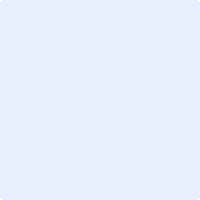 